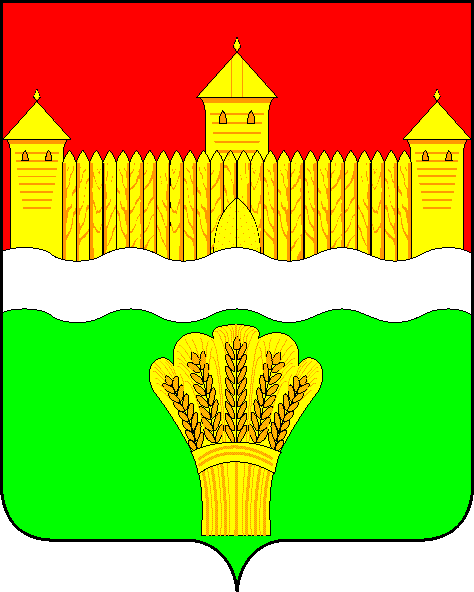 КЕМЕРОВСКАЯ ОБЛАСТЬ – КУЗБАССАДМИНИСТРАЦИЯ КЕМЕРОВСКОГО МУНИЦИПАЛЬНОГО ОКРУГАПОСТАНОВЛЕНИЕот «__30__»______05_______20____23_____ №____1831-п____г. Кемерово О внесении изменений в состав  комиссии по установлению факта невозможности проживания детей-сирот и детей, оставшихся без попечения родителей, в ранее занимаемых жилых помещениях, нанимателями или членами семей нанимателей по договорам социального найма либо собственниками которых они являются         В  связи с кадровыми изменениями в администрации Кемеровского муниципального округа, руководствуясь Федеральным законом от 06.10.2003 № 131-ФЗ «Об общих принципах организации местного самоуправления в Российской Федерации», Уставом муниципального образования Кемеровский муниципальный округ  Кемеровской области – Кузбасса:         1.  Внести изменения в состав комиссии по установлению факта невозможности проживания детей-сирот и детей, оставшихся без попечения родителей, в ранее занимаемых жилых помещениях, нанимателями или членами семей нанимателей по договорам социального найма либо собственниками которых они являются, утвержденный постановлением администрации Кемеровского муниципального округа  от 22.08.2022             № 2228-п «О создании  комиссии по установлению факта невозможности проживания детей-сирот и детей, оставшихся без попечения родителей, в ранее занимаемых жилых помещениях, нанимателями или членами семей нанимателей по договорам социального найма либо собственниками которых они являются», изложив согласно приложению к настоящему постановлению.      2.  Муниципальному бюджетному учреждению «Редакция газеты «Заря» (А.В. Шеметова) опубликовать постановление в  газете «Заря» и в СМИ «Электронный бюллетень администрации Кемеровского муниципального округа», управлению информационных технологий        (И.А. Карташов) разместить постановление на официальном сайте администрации Кемеровского муниципального округа в информационно-телекоммуникационной сети «Интернет».     3. Постановление вступает в силу после его официального опубликования.     4.    Контроль за исполнением настоящего постановления возложить на заместителя главы Кемеровского муниципального округа по социальным вопросам Н.В. Борисову.Глава округа                                                                                   М.В. Коляденко                                                      ПРИЛОЖЕНИЕ                       к постановлению администрации                                                                  Кемеровского муниципального округа                                                                от  ____________________№ ________СОСТАВ КОМИССИИпо  установлению факта невозможности проживания детей-сирот и детей, оставшихся без попечения родителей, лиц из числа детей-сирот и детей, оставшихся без попечения родителей, в ранее занимаемых жилых помещениях, нанимателя или членами семей нанимателей по договорам социального найма либо собственниками которых они являются   Заместитель главы Кемеровского                                             муниципального  округа    по социальным вопросам                                                              Н.В. БорисоваПредседатель:Родина Жанна Владимировна-  начальник отдела опеки и попечительства.  Заместитель председателя:Комлева Татьяна Виловна-  заместитель начальника отдела опеки и попечительства.  Члены комиссии:Семенкова Ольга НиколаевнаТрегубова Светлана Олеговна-  главный специалист  отдела опеки и попечительства;-  начальник управления учета и распределения жилья.